尊敬的先生/女士：为应对新冠病毒（Covid-19）蔓延的局势，其中包括在瑞士实行的与参加活动人数有关的现行限制以及对国际旅行的限制，我谨邀请您出席计划于2021年1月11-18日（含）以虚拟方式召开的电信标准化顾问组（TSAG）第七次会议，会议将不颁发与会补贴。会议的第一天将于中部欧洲时间（CET）12点30分开始，并且必须（通过http://itu.int/go/tsag上的在线注册表格）注册。未经注册，将无法使用远程参会工具参会。重要截止日期：会议实用信息见下文附件A。由TSAG主席Bruce Gracie先生起草的会议议程草案和时间计划草案见附件B和附件C，同时尽可能顾及远程参会者之间的时差。。将于2021年1月8日（含）以虚拟方式举办一次WTSA-20跨区域筹备会；该跨区域会议的详细信息将在电信标准化局第274号通函中提供。祝您与会顺利且富有成效！附件：3件附件A
实用会议信息工作方法和设施提交和访问文件：会议将为无纸会议。成员应采用适当模板通过文件直传提交文稿，临时文件（TD）应通过电子邮件提交TSAG秘书处。通过TSAG主页可获取会议文件。口译：因预算限制，只有当成员国提出申请时才提供口译服务。应通过勾选注册表上的相关方框提出申请。申请应在会议开始的至少六周前提出。预注册预注册：参会须进行预注册，请至少在会议召开的一个月前通过TSAG主页在线完成预注册。如同电信标准化局第68号通函所述，新的注册系统要求所有的注册申请需经联系人批准。电信标准化局第118号通函介绍了如何设置对这些请求的自动批准。注册表中的一些选项仅适用于成员国，包括：职务、口译申请和与会补贴申请。请成员安排女性代表加入代表团。ANNEX B
Draft agendaOpening of the meetingOpening remarks by the ITU Secretary-GeneralOpening remarks by the Director, TSBChairman’s comments and observationsApproval of the agenda, time management plan and document allocationReport by the Director, TSB; including a status report on the activities of the AHG-IPRWork Programme:Study group mattersFocus groupsJoint Coordination ActivitiesReports from CTO group meeting(s)WTSA and PP Action PlansPreparations for WTSA; report from the second ITU-T interregional meetingRecommendations and other texts for determination/approval/agreement at this TSAG meetingBridging the Standardization GapExternal relations; reports from WSC, ISO-IEC-ITU-T SPGC, and ISO/IEC JTC 1.Meeting of TSAG Rapporteur GroupsDraft report from TSAG to WTSAITU-T meeting schedule including date of next TSAG meetingAny other businessClosing remarks by the Director, TSBClosure of meeting.ANNEX CDRAFT TIMEPLAN FOR TSAG AND RELATED RAPPORTEUR GROUP MEETINGS
(additional ad hoc groups may be scheduled; the allocation of time slots to TSAG Rapporteur Groups is preliminary and subject to modification)_____________________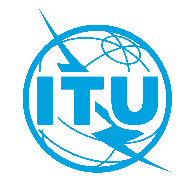 国 际 电 信 联 盟电信标准化局国 际 电 信 联 盟电信标准化局2020年10月7日，日内瓦2020年10月7日，日内瓦文号：电信标准化局第7号集体函TSAG/BJ电信标准化局第7号集体函TSAG/BJ致：国际电联各成员国主管部门；ITU-T部门成员；国际电联学术成员；国际电联秘书长；无线电通信局主任；电信发展局主任；ITU-T各研究组的主席；ITU-T各研究组的区域组主席；ITU-T词汇标准化委员会主席致：国际电联各成员国主管部门；ITU-T部门成员；国际电联学术成员；国际电联秘书长；无线电通信局主任；电信发展局主任；ITU-T各研究组的主席；ITU-T各研究组的区域组主席；ITU-T词汇标准化委员会主席电话：+41 22 730 6311+41 22 730 6311致：国际电联各成员国主管部门；ITU-T部门成员；国际电联学术成员；国际电联秘书长；无线电通信局主任；电信发展局主任；ITU-T各研究组的主席；ITU-T各研究组的区域组主席；ITU-T词汇标准化委员会主席致：国际电联各成员国主管部门；ITU-T部门成员；国际电联学术成员；国际电联秘书长；无线电通信局主任；电信发展局主任；ITU-T各研究组的主席；ITU-T各研究组的区域组主席；ITU-T词汇标准化委员会主席传真：+41 22 730 5853+41 22 730 5853致：国际电联各成员国主管部门；ITU-T部门成员；国际电联学术成员；国际电联秘书长；无线电通信局主任；电信发展局主任；ITU-T各研究组的主席；ITU-T各研究组的区域组主席；ITU-T词汇标准化委员会主席致：国际电联各成员国主管部门；ITU-T部门成员；国际电联学术成员；国际电联秘书长；无线电通信局主任；电信发展局主任；ITU-T各研究组的主席；ITU-T各研究组的区域组主席；ITU-T词汇标准化委员会主席电子邮件：tsbtsag@itu.int tsbtsag@itu.int 致：国际电联各成员国主管部门；ITU-T部门成员；国际电联学术成员；国际电联秘书长；无线电通信局主任；电信发展局主任；ITU-T各研究组的主席；ITU-T各研究组的区域组主席；ITU-T词汇标准化委员会主席致：国际电联各成员国主管部门；ITU-T部门成员；国际电联学术成员；国际电联秘书长；无线电通信局主任；电信发展局主任；ITU-T各研究组的主席；ITU-T各研究组的区域组主席；ITU-T词汇标准化委员会主席网址：http://itu.int/go/tsag http://itu.int/go/tsag 致：国际电联各成员国主管部门；ITU-T部门成员；国际电联学术成员；国际电联秘书长；无线电通信局主任；电信发展局主任；ITU-T各研究组的主席；ITU-T各研究组的区域组主席；ITU-T词汇标准化委员会主席致：国际电联各成员国主管部门；ITU-T部门成员；国际电联学术成员；国际电联秘书长；无线电通信局主任；电信发展局主任；ITU-T各研究组的主席；ITU-T各研究组的区域组主席；ITU-T词汇标准化委员会主席事由：电信标准化顾问组（TSAG）第七次会议，虚拟会议
2021年1月11 – 18日电信标准化顾问组（TSAG）第七次会议，虚拟会议
2021年1月11 – 18日电信标准化顾问组（TSAG）第七次会议，虚拟会议
2021年1月11 – 18日电信标准化顾问组（TSAG）第七次会议，虚拟会议
2021年1月11 – 18日2020年11月11日–	提交实时字幕和/或口译服务的申请–	提交需要翻译的ITU-T成员文稿2020年12月11日–	预注册（通过TSAG主页上的在线注册表进行）2020年12月24日–	提交ITU-T成员文稿（通过文件直传系统进行）顺致敬意！（原件已签）电信标准化局主任
李在摄 ITU-T TSAG顺致敬意！（原件已签）电信标准化局主任
李在摄最新会议信息Session #Monday11 January 2021Tuesday12 January 2021Wednesday13 January 2021Thursday14 January 2021Friday15 January 2021Monday18 January 2021Afternoon 1 (90”)
12:30 – 13:55 hours Geneva timeTSAG PlenaryTSAG Rapporteur Group on Standardization StrategyTSAG Rapporteur Group on Strengthening CollaborationTSAG Rapporteur Group on Work ProgrammeTSAG PlenaryTSAG PlenaryAfternoon 1 (90”)
12:30 – 13:55 hours Geneva timeTSAG PlenaryTSAG Rapporteur Group on Working MethodsTSAG Rapporteur Group on Strengthening CollaborationTSAG Rapporteur Group on Work ProgrammeTSAG PlenaryTSAG PlenaryBreak 1 (5”)
13:55 – 14:00Geneva timeAfternoon 2 (90”)
14:00 – 15:30 hours Geneva timeTSAG PlenaryTSAG Rapporteur Group on Working MethodsTSAG Rapporteur Group on Work ProgrammeTSAG Rapporteur Group on Strategic and Operational PlanTSAG PlenaryTSAG PlenaryAfternoon 2 (90”)
14:00 – 15:30 hours Geneva timeTSAG PlenaryTSAG Rapporteur Group on Working MethodsTSAG Rapporteur Group on Work ProgrammeTSAG Rapporteur Group on Review of ResolutionsTSAG PlenaryTSAG PlenaryAfternoon 3 (30”)15:30 – 16:00 hours Geneva time(English only)